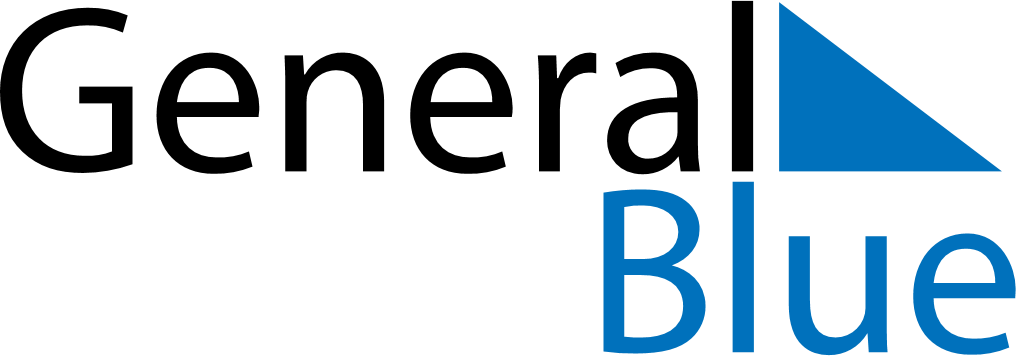 November 2024November 2024November 2024November 2024JapanJapanJapanMondayTuesdayWednesdayThursdayFridaySaturdaySaturdaySunday1223Culture Day456789910Culture Day (substitute day)1112131415161617Seven-Five-Three Festival1819202122232324Labor Thanksgiving DayLabor Thanksgiving Day25262728293030